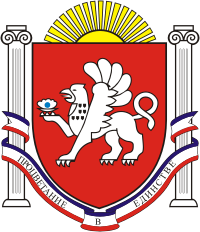  СКВОРЦОВСКИЙ СЕЛЬСКИЙ СОВЕТСИМФЕРОПОЛЬСКОГО  РАЙОНАРЕСПУБЛИКИ  КРЫМ46-я  сессия 1-го созываРЕШЕНИЕ №4с. Скворцово                                                                                                                28 декабря 2018 г.                                                                                	О принятии на баланс объектов культурного наследия регионального значения, расположенных на территории Скворцовского сельского поселения Симферопольского района Республики КрымВ соответствии с Федеральными законами Российской Федерации от 06.10.2003года 131-ФЗ «Об общих принципах организации местного самоуправления в Российской Федерации», от 25.06.2002 № 73-ФЗ «Об объектах культурного наследия (памятниках истории и культуры) народов Российской Федерации», от 12.05.2015 № 9-ФЗ «Об особенностях правового регулирования отношений в области культуры и туризма в связи с принятием в Российскую Федерацию Республики Крым и образованием в составе Российской Федерации новых субъектов – Республики Крым и города федерального значения Севастополя», руководствуясь Постановлением Совета министров Республики Крым от 20.12.2016 г. № 627 «Об  отнесении объектов культурного наследия к объектам культурного наследия регионального значения и выявленным объектам культурного наследия», Положением  о порядке ведения реестра муниципального имущества муниципального образования Скворцовского сельское поселение Симферопольского района Республики Крым, утвержденного  решением 13 сессии 1 созыва Скворцовского сельского совета  №6 от 31.07.2015 г., в целях выполнения Поручения Главы Республики Крым от 20.10.2017г №1/01-32/6379, письма администрации Симферопольского района от 21.12.2017г №01-104/16640СКВОРЦОВСКИЙ СЕЛЬСКИЙ СОВЕТ РЕШИЛ:	1. Принять на баланс администрации Скворцовского сельского поселения Симферопольского района Республики Крым следующие объекты культурного наследия регионального значения:- Братская могила советских моряков-черноморцев, место расположения: Республика Крым, Симферопольский район, с. Передовое, ул. Ленина (остаточная стоимость 5700,00 руб); - Могила гвардии старшего лейтенанта, летчика-истребителя В.Н.Бессонова и  памятный знак в честь воинов-односельчан погибших в годы Великой Отечественной войны, место расположения: Республика Крым, Симферопольский район, с. Скворцово (остаточная стоимость 11400,00руб).Обнародовать настоящее решение на официальном сайте Скворцовского сельского поселения (скворцовский.рф), а также разместить настоящее решение на информационном стенде администрации Скворцовского сельского поселения, расположенном по адресу: Симферопольский р-н., с. Скворцово, ул. Калинина, 59.Настоящее решение вступает в силу с момента обнародования.Председатель Скворцовского сельского совета                                                                         Р.Ю.Дермоян